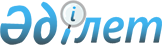 Қаратөбе аудандық мәслихатының 2014 жылғы 24 желтоқсандағы № 29-2 "2015-2017 жылдарға арналған аудандық бюджет туралы" шешіміне өзгерістер енгізу туралы
					
			Күшін жойған
			
			
		
					Батыс Қазақстан облысы Қаратөбе аудандық мәслихатының 2015 жылғы 12 тамыздағы № 34-2 шешімі. Батыс Қазақстан облысының Әділет департаментінде 2015 жылғы 4 қыркүйекте № 4022 болып тіркелді. Күші жойылды - Батыс Қазақстан облысы Қаратөбе аудандық мәслихатының 2016 жылғы 22 сәуірдегі № 2-12 шешімімен      Ескерту. Күші жойылды - Батыс Қазақстан облысы Қаратөбе ордасы аудандық мәслихаттың 22.04.2016 № 2-12 шешімімен.

      Қазақстан Республикасының 2008 жылғы 4 желтоқсандағы Бюджет кодексіне, Қазақстан Республикасының 2001 жылғы 23 қантардағы "Қазақстан Республикасындағы жергілікті мемлекеттік басқару және өзін-өзі басқару туралы" Заңына сәйкес аудандық мәслихат ШЕШІМ ҚАБЫЛДАДЫ:

      1. Қаратөбе аудандық мәслихатының 2014 жылғы 24 желтоқсандағы № 29-2 "2015-2017 жылдарға арналған аудандық бюджет туралы" шешіміне (Нормативтік құқықтық актілерді мемлекеттік тіркеу тізілімінде № 3756 тіркелген, 2015 жылғы 23 қаңтардағы "Қаратөбе өңірі" газетінде жарияланған) мынадай өзгерістер енгізілсін:

      1-тармақ мынадай редакцияда жазылсын:

      "1. 2015-2017 жылдарға арналған аудан бюджет 1, 5-қосымшаларға сәйкес, соның ішінде 2015 жылға келесі көлемдерде бекітілсін:

      1) кірістер – 2 322 181 мың теңге:

      салықтық түсімдер – 201 207 мың теңге;

      салықтық емес түсімдер – 7 410 мың теңге;

      негізгі капиталды сатудан түсетін түсімдер – 50 мың теңге;

      трансферттер түсімі – 2 113 514 мың теңге;

      2) шығындар – 2 321 787 мың теңге;

      3) таза бюджеттік кредиттеу – 45 458 мың теңге:

      бюджеттік кредиттер – 59 460 мың теңге;

      бюджеттік кредиттерді өтеу – 14 002 мың теңге;

      4) қаржы активтерімен операциялар бойынша сальдо – 7 863 мың теңге:

      қаржы активтерін сатып алу – 7863 мың теңге;

      мемлекеттің қаржы активтерін сатудан түсетін түсімдер – 0 мың теңге;

      5) бюджет тапшылығы (профициті) – -52 927 мың теңге;

      6) бюджет тапшылығын қаржыландыру (профицитін пайдалану) - 52 927 мың теңге:

      қарыздар түсімі – 59 460 мың теңге;

      қарыздарды өтеу – 14 002 мың теңге;

      бюджет қаражатының пайдаланылатын қалдықтары – 7 469 мың теңге.";

      2-тармақ мынадай редакцияда жазылсын:

      "2. 2015 жылға арналған аудандық бюджет түсімдері Қазақстан Республикасының Бюджет кодексіне, Қазақстан Республикасының 2014 жылғы 28 қарашадағы "2015-2017 жылдарға арналған республикалық бюджет туралы" Заңына және осы шешімнің 4-тармағына сәйкес қалыптастырылады.";

      3-тармақ мынадай редакцияда жазылсын:

      "3. Қазақстан Республикасының "2015-2017 жылдарға арналған республикалық бюджет туралы" Заңының 11, 12, 15, 17, 19-баптары мәліметке және басшылыққа алынсын:

      1) 2015 жылға арналған аудандық бюджетте республикалық бюджеттен бөлінетін нысаналы трансферттердің және кредиттердің жалпы сомасы – 224 322 мың теңге, оның ішінде:

      мектепке дейінгі білім беру ұйымдарында мемлекеттік білім беру тапсырысын іске асыруға, оның ішінде еңбекақы жүйесінің жаңа моделінің деңгейіне сәйкес еңбекақы мөлшерін жеткізуге – 25 648 мың теңге;

      үш деңгейлі жүйе бойынша біліктілігін арттырудан өткен мұғалімдерге еңбекақыларын арттыруға – 17 415 мың теңге;

      мемлекеттік атаулы әлеуметтік көмек төлеуге – 315 мың теңге;

      18 жасқа дейінгі балаларға мемлекеттік жәрдемақылар төлеуге – 1 503 мың теңге;

      мүгедектерге қызмет көрсетуге бағдарланған ұйымдар орналасқан жерлерде жол белгілері мен сілтегіштерін орнатуға – 42 мың теңге;

      мүгедектерді міндетті гигиеналық құралдармен қамтамасыз ету нормаларын көбейтуге – 1 076 мың теңге;

      Ұлы Отан соғысындағы Жеңістің жетпіс жылдығына арналған іс-шараларды өткізуге – 4 393 мың теңге, соның ішінде:

      біржолғы материалдық көмек көрсетуге – 4 350 мың теңге;

      материалдық көмекті төлегені үшін екінші деңгейдегі банктерге комиссиялық сыйақы – 43 мың теңге;

      мемлекеттік мекемелердің мемлекеттік қызметшілері болып табылмайтын жұмыскерлеріне, сондай-ақ жергілікті бюджеттерден қаржыландырылатын мемлекеттік қазыналық кәсіпорындардың жұмыскерлеріне еңбекақы төлеу жүйесінің жаңа моделі бойынша еңбекақы төлеуге және олардың лауазымдық айлықақыларына ерекше еңбек жағдайлары үшін ай сайынғы үстемеақы төлеуге – 100 484 мың теңге;

      мамандарды әлеуметтік қолдау шараларын іске асыру үшін жергілікті атқарушы органдарға берілетін бюджеттік кредиттер – 59 460 мың теңге;

      коммуналдық тұрғын үй қорының тұрғын үйін жобалау және (немесе) салу, реконструкциялауға – 1 933 мың теңге;

      мамандандырылған уәкілетті ұйымдардың жарғылық капиталдарын ұлғайтуға – 7 863 мың теңге;

      азаматтық хал актілерін тіркеу бөлімдерінің штат санын ұстауға – 853 мың теңге;

      жергілікті атқарушы органдарының агроөнеркәсіптік кешен бөлімшелерін ұстауға – 3 337 мың теңге;

      2) 2015 жылға арналған аудандық бюджетте облыстық бюджеттен бөлінетін нысаналы трансферттердің жалпы сомасы 141 989 мың теңге көлемінде ескерілсін, соның ішінде:

      Егіндікөл ауылындағы 424 оқушыға арналған мектепті күрделі жөндеуге (түзету) – 11 348 мың теңге;

      Қаратөбе ауылындағы Ғарифолла Құрманғалиев атындағы саябақты абаттандыруға – 8 583 мың теңге;

      Қаратөбе ауылындағы ауылішілік су бұру желісін қайта құруға (түзету) – 45 014 мың теңге;

      табиғи сипаттағы төтенше жағдайларды жою үшін техника сатып алуға – 21 624 мың теңге;

      балалар мен жасөспірімдердің психикалық денсаулығын зерттеу және халыққа психологиялық-медициналық-педагогикалық консультациялық көмек көрсетуге – 11846 мың теңге;

      жетім балаларды және ата-аналарының қамқорынсыз қалған, отбасылық үлгідегі балалар үйлері мен асыраушы отбасыларындағы балаларды мемлекеттік қолдауға – 870 мың теңге;

      мүгедектерге қызмет көрсетуге бағдарланған ұйымдар орналасқан жерлерде жол белгілері мен сілтегіштерін орнатуға – 18 мың теңге;

      Қаратөбе ауылының бас жоспарын әзірлеуге – 7058 мың теңге;

      аудандық маңызы бар автокөлік жолдарын ағымдағы жөндеу және күтіп ұстауға – 24 000 мың теңге;

      балалар мен жасөспірімдерге спорт бойынша қосымша білім беру – 11 628 мың теңге.";

      9-тармақ мынадай редакцияда жазылсын:

      "9. 2015 жылдың 1 қаңтарынан бастап ауылдық елді мекендерде жұмыс істейтін денсаулық сақтау, әлеуметтік қамсыздандыру, білім беру, мәдениет, спорт және ветеринария мамандарына қызметтің осы түрлерімен қалалық жағдайда айналысатын мамандардың ставкаларымен салыстырғанда айлықақы мен тарифтік ставкаларын 25%-ға көтеру белгіленсін".

      аталған шешімнің 1 және 5-қосымшалары осы шешімнің 1 және 2-қосымшаларына сәйкес жаңа редакцияда жазылсын.

      2. Аудандық мәслихат аппаратының басшысы (Ж. Жангазиев) осы шешімнің әділет органдарында мемлекеттік тіркелуін, "Әділет" ақпараттық-құқықтық жүйесінде және бұқаралық ақпарат құралдарында оның ресми жариялануын қамтамасыз етсін.

      3. Осы шешім 2015 жылдың 1 қаңтарынан бастап қолданысқа енгізіледі

 2015 жылға арналған аудандық бюджет            мың тенге

 Қаратөбе ауданы бойынша ауылдық округтер әкімі аппаратының
2015 жылға арналған бюджеттік бағдарламалары
					© 2012. Қазақстан Республикасы Әділет министрлігінің «Қазақстан Республикасының Заңнама және құқықтық ақпарат институты» ШЖҚ РМК
				
      Сессия төрайымы

Г. Тлеуғалиева

      Аудандық мәслихат хатшысы

Б. Тойшыбаев
Қаратөбе аудандық
мәслихатының
2015 жылғы 12 тамыздағы
№ 34-2 шешіміне
1-қосымша
Қаратөбе аудандық
мәслихатының
2014 жылғы 24 желтоқсандағы
№ 29-2 шешіміне
1-қосымшаСанаты

Санаты

Санаты

Санаты

Санаты

Сомасы

Сомасы

Сыныбы

Сыныбы

Сыныбы

Сыныбы

Сомасы

Сомасы

Iшкi сыныбы

Iшкi сыныбы

Iшкi сыныбы

Сомасы

Сомасы

Ерекшелігі

Ерекшелігі

Сомасы

Сомасы

Атауы

Сомасы

Сомасы

1) Кірістер

2 322 181

2 322 181

1

Салықтық түсімдер

201 207

201 207

01

Табыс салығы

91 048

91 048

2

Жеке табыс салығы

91 048

91 048

03

Әлеуметтiк салық

89 537

89 537

1

Әлеуметтік салық

89 537

89 537

04

Меншiкке салынатын салықтар

18 772

18 772

1

Мүлiкке салынатын салықтар

4 050

4 050

3

Жер салығы

2 460

2 460

4

Көлiк құралдарына салынатын салық

10 812

10 812

5

Бірыңғай жер салығы

1 450

1 450

05

Тауарларға, жұмыстарға және қызметтерге салынатын iшкi салықтар

1 450

1 450

2

Акциздер

280

280

3

Табиғи және басқа да ресурстарды пайдаланғаны үшiн түсетiн түсiмдер

30

30

4

Кәсiпкерлiк және кәсiби қызметтi жүргiзгенi үшiн алынатын алымдар

1 140

1 140

08

Заңдық маңызы бар әрекеттерді жасағаны және (немесе) оған уәкілеттігі бар мемлекеттік органдар немесе лауазымды адамдар құжаттар бергені үшін алынатын міндетті төлемдер

400

400

1

Мемлекеттік баж

400

400

2

Салықтық емес түсiмдер

7 410

7 410

01

Мемлекеттік меншіктен түсетін кірістер

5 510

5 510

5

Мемлекет меншігіндегі мүлікті жалға беруден түсетін кірістер

5 510

5 510

06

Басқа да салықтық емес түсiмдер

1 900

1 900

1

Басқа да салықтық емес түсiмдер

1 900

1 900

3

Негізгі капиталды сатудан түсетін түсімдер

50

50

03

Жердi және материалдық емес активтердi сату

50

50

1

Жерді сату

50

50

4

Трансферттердің түсімдері

2 113 514

2 113 514

02

Мемлекеттiк басқарудың жоғары тұрған органдарынан түсетiн трансферттер

2 113 514

2 113 514

2

Облыстық бюджеттен түсетiн трансферттер

2 113 514

2 113 514

Функционалдық топ

Функционалдық топ

Функционалдық топ

Функционалдық топ

Функционалдық топ

Сомасы

Сомасы

Функционалдық кіші топ

Функционалдық кіші топ

Функционалдық кіші топ

Функционалдық кіші топ

Сомасы

Сомасы

Бюджеттік бағдарламалардың әкiмшiсi

Бюджеттік бағдарламалардың әкiмшiсi

Бюджеттік бағдарламалардың әкiмшiсi

Сомасы

Сомасы

Бюджеттік бағдарлама

Бюджеттік бағдарлама

Сомасы

Сомасы

Атауы

Сомасы

Сомасы

2) Шығындар

2 321 787

2 321 787

01

Жалпы сипаттағы мемлекеттік қызметтер

219 026

219 026

1

Мемлекеттік басқарудың жалпы функцияларын орындайтын өкілді, атқарушы және басқа органдар

170 148

170 148

112

Аудан (облыстық маңызы бар қала) мәслихатының аппараты

16 109

16 109

001

Аудан (облыстық маңызы бар қала) мәслихатының қызметін қамтамасыз ету жөніндегі қызметтер

15 900

15 900

003

Мемлекеттік органның күрделі шығыстары

 209

 209

122

Аудан (облыстық маңызы бар қала) әкімінің аппараты

55 585

55 585

001

Аудан (облыстық маңызы бар қала) әкімінің қызметін қамтамасыз ету жөніндегі қызметтер

55 315

55 315

003

Мемлекеттік органның күрделі шығыстары

270

270

123

Қаладағы аудан, аудандық маңызы бар қала, кент, ауыл, ауылдық округ әкімінің аппараты

 98 454

 98 454

001

Қаладағы аудан, аудандық маңызы бар қала, кент, ауыл, ауылдық округ әкімінің қызметін қамтамасыз ету жөніндегі қызметтер

90 865

90 865

022

Мемлекеттік органның күрделі шығыстары

7 589

7 589

2

Қаржылық қызмет

3 560

3 560

459

Ауданның (облыстық маңызы бар қаланың) экономика және қаржы бөлімі

3 560

3 560

028

Коммуналдық меншікке мүлікті сатып алу

3 560

3 560

9

Жалпы сипаттағы өзге де мемлекеттiк қызметтер

45 318

45 318

458

Ауданның (облыстық маңызы бар қаланың) тұрғын үй-коммуналдық шаруашылығы, жолаушылар көлігі және автомобиль жолдары бөлімі

32 240

32 240

001

Жергілікті деңгейде тұрғын үй-коммуналдық шаруашылығы, жолаушылар көлігі және автомобиль жолдары саласындағы мемлекеттік саясатты іске асыру жөніндегі қызметтер

9 036

9 036

013

Мемлекеттік органның күрделі шығыстары

23 204

23 204

459

Ауданның (облыстық маңызы бар қаланың) экономика және қаржы бөлімі

13 078

13 078

001

Ауданның (облыстық маңызы бар қаланың) экономикалық саясаттың қалыптастыру мен дамыту, мемлекеттік жоспарлау, бюджеттік атқару және коммуналдық меншігін басқару саласындағы мемлекеттік саясатты іске асыру жөніндегі қызметтер

12 828

12 828

015

Мемлекеттік органның күрделі шығыстары

 250

 250

02

Қорғаныс

5 148

5 148

1

Әскери мұқтаждар

4 148

4 148

122

Аудан (облыстық маңызы бар қала) әкімінің аппараты

4 148

4 148

005

Жалпыға бірдей әскери міндетті атқару шеңберіндегі іс-шаралар

4 148

4 148

2

Төтенше жағдайлар жөнiндегi жұмыстарды ұйымдастыру

1 000

1 000

122

Аудан (облыстық маңызы бар қала) әкімінің аппараты

1 000

1 000

006

Аудан (облыстық маңызы бар қала) ауқымындағы төтенше жағдайлардың алдын алу және оларды жою

1 000

1 000

03

Қоғамдық тәртіп, қауіпсіздік, құқықтық, сот, қылмыстық-атқару қызметі

1 284

1 284

9

Қоғамдық тәртіп және қауіпсіздік саласындағы өзге де қызметтер

1 284

1 284

458

Ауданның (облыстық маңызы бар қаланың) тұрғын үй-коммуналдық шаруашылығы, жолаушылар көлігі және автомобиль жолдары бөлімі

1 284

1 284

021

Елдi мекендерде жол қозғалысы қауiпсiздiгін қамтамасыз ету

1 284

1 284

04

Білім беру

1 477 180

1 477 180

1

Мектепке дейiнгi тәрбие және оқыту

144 342

144 342

464

Ауданның (облыстық маңызы бар қаланың) білім бөлімі

144 342

144 342

009

Мектепке дейінгі тәрбие мен оқыту ұйымдарының қызметін қамтамасыз ету

111 745

111 745

040

Мектепке дейінгі білім беру ұйымдарында мемлекеттік білім беру тапсырысын іске асыруға

32 597

32 597

2

Бастауыш, негізгі орта және жалпы орта бiлiм беру

1 265 161

1 265 161

123

Қаладағы аудан, аудандық маңызы бар қала, кент, ауыл, ауылдық округ әкімінің аппараты

1 351

1 351

005

Ауылдық жерлерде балаларды мектепке дейін тегін алып баруды және кері алып келуді ұйымдастыру

1 351

1 351

457

Ауданның (облыстық маңызы бар қаланың) мәдениет, тілдерді дамыту, дене шынықтыру және спорт бөлімі

12 449

12 449

017

Балалар мен жасөспірімдерге спорт бойынша қосымша білім беру

12 449

12 449

464

Ауданның (облыстық маңызы бар қаланың) білім бөлімі

1 251 361

1 251 361

003

Жалпы білім беру

1 184 801

1 184 801

006

Балаларға қосымша білім беру 

66 560

66 560

9

Білім беру саласындағы өзге де қызметтер

67 677

67 677

464

Ауданның (облыстық маңызы бар қаланың) білім бөлімі

67 677

67 677

001

Жергілікті деңгейде білім беру саласындағы мемлекеттік саясатты іске асыру жөніндегі қызметтер

5 455

5 455

004

Ауданның (облыстык маңызы бар қаланың) мемлекеттік білім беру мекемелерінде білім беру жүйесін ақпараттандыру

3 082

3 082

005

Ауданның (облыстық маңызы бар қаланың) мемлекеттiк бiлiм беру мекемелер үшiн оқулықтар мен оқу-әдістемелік кешендерді сатып алу және жеткiзу

18 118

18 118

007

Аудандық (қалалық) ауқымдағы мектеп олимпиадаларын және мектептен тыс іс-шараларды өткізу

235

235

015

Жетім баланы (жетім балаларды) және ата-аналарының қамқорынсыз қалған баланы (балаларды) күтіп-ұстауға қамқоршыларға (қорғаншыларға) ай сайынғы ақшалай қаражат төлемі

4 129

4 129

029

Балалар мен жасөспірімдердің психикалық денсаулығын зерттеу және халыққа психологиялық-медициналық-педагогикалық консультациялық көмек көрсету

13 385

13 385

067

Ведомстволық бағыныстағы мемлекеттік мекемелерінің және ұйымдарының күрделі шығыстары

23 273

23 273

466

Ауданның (облыстық маңызы бар қаланың) сәулет, қала құрылысы және құрылыс бөлімі

0

0

037

Білім беру объектілерін салу және реконструкциялау

0

0

05

Денсаулық сақтау

389

389

9

Денсаулық сақтау саласындағы өзге де қызметтер

389

389

123

Қаладағы аудан, аудандық маңызы бар қала, кент, ауыл, ауылдық округ әкімінің аппараты

389

389

002

Шұғыл жағдайларда сырқаты ауыр адамдарды дәрігерлік көмек көрсететін ең жақын денсаулық сақтау ұйымына дейін жеткізуді ұйымдастыру

389

389

06

Әлеуметтiк көмек және әлеуметтiк қамсыздандыру

144 205

144 205

1

Әлеуметтiк қамсыздандыру

870

870

464

Ауданның (облыстық маңызы бар қаланың) білім бөлімі

870

870

030

Патронат тәрбиешілерге берілген баланы (балаларды) асырап бағу

870

870

2

Әлеуметтiк көмек

127 192

127 192

451

Ауданның (облыстық маңызы бар қаланың) жұмыспен қамту және әлеуметтік бағдарламалар бөлімі

127 192

127 192

002

Жұмыспен қамту бағдарламасы

28 540

28 540

005

Мемлекеттік атаулы әлеуметтік көмек 

3 615

3 615

006

Тұрғын үйге көмек көрсету

 1 200

 1 200

007

Жергілікті өкілетті органдардың шешімі бойынша мұқтаж азаматтардың жекелеген топтарына әлеуметтік көмек

33 500

33 500

010

Үйден тәрбиеленіп оқытылатын мүгедек балаларды материалдық қамтамасыз ету

1 741

1 741

014

Мұқтаж азаматтарға үйде әлеуметтiк көмек көрсету

16 907

16 907

016

 18 жасқа дейінгі балаларға мемлекеттік жәрдемақылар

26 403

26 403

017

Мүгедектерді оңалту жеке бағдарламасына сәйкес, мұқтаж мүгедектерді міндетті гигиеналық құралдармен және ымдау тілі мамандарының қызмет көрсетуін, жеке көмекшілермен қамтамасыз ету 

9 076

9 076

023

Жұмыспен қамту орталықтарының қызметін қамтамасыз ету

1 860

1 860

052

Ұлы Отан соғысындағы Жеңістің жетпіс жылдығына арналған іс-шараларды өткізу

4 350

4 350

9

Әлеуметтiк көмек және әлеуметтiк қамтамасыз ету салаларындағы өзге де қызметтер

16 143

16 143

451

Ауданның (облыстық маңызы бар қаланың) жұмыспен қамту және әлеуметтік бағдарламалар бөлімі

16 083

16 083

001

Жергілікті деңгейде халық үшін әлеуметтік бағдарламаларды жұмыспен қамтуды қамтамасыз етуді іске асыру саласындағы мемлекеттік саясатты іске асыру жөніндегі қызметтер 

13 647

13 647

011

Жәрдемақыларды және басқа да әлеуметтік төлемдерді есептеу, төлеу мен жеткізу бойынша қызметтерге ақы төлеу

1 702

1 702

021

Мемлекеттік органның күрделі шығыстары

 734

 734

458

Ауданның (облыстық маңызы бар қаланың) тұрғын үй-коммуналдық шаруашылығы, жолаушылар көлігі және автомобиль жолдары бөлімі

60

60

050

Мүгедектердің құқықтарын қамтамасыз ету және өмір сүру сапасын жақсарту жөніндегі іс-шаралар жоспарын іске асыру

60

60

07

Тұрғын үй-коммуналдық шаруашылық

112 332

112 332

1

Тұрғын үй шаруашылығы

22 884

22 884

458

Ауданның (облыстық маңызы бар қаланың) тұрғын үй- коммуналдық шаруашылығы, жолаушылар көлігі және автомобиль жолдары бөлімі

9 184

9 184

004

Азаматтардың жекелеген санаттарын тұрғын үймен қамтамасыз ету

600

600

041

Жұмыспен қамту 2020 жол картасы бойынша қалаларды және ауылдық елді мекендерді дамыту шеңберінде объектілерді жөндеу және абаттандыру

8 584

8 584

464

Ауданның (облыстық маңызы бар қаланың) білім бөлімі

11 348

11 348

026

Жұмыспен қамту 2020 жол картасы бойынша қалаларды және ауылдық елді мекендерді дамыту шеңберінде объектілерді жөндеу

11 348

11 348

466

Ауданның (облыстық маңызы бар қаланың) сәулет, қала құрылысы және құрылыс бөлімі

2 352

2 352

003

Коммуналдық тұрғын үй қорының тұрғын үйін жобалау және (немесе) салу, реконструкциялау

1 933

1 933

004

Инженерлік-коммуникациялық инфрақұрылымды жобалау, дамыту және (немесе) жайластыру

 419

 419

2

Коммуналдық шаруашылық

69 708

69 708

466

Ауданның (облыстық маңызы бар қаланың) сәулет, қала құрылысы және құрылыс бөлімі

69 708

69 708

005

Коммуналдық шаруашылығын дамыту

23 800

23 800

058

Елді мекендердегі сумен жабдықтау және су бұру жүйелерін дамыту

45 908

45 908

3

Елді-мекендерді абаттандыру

19 740

19 740

123

Қаладағы аудан, аудандық маңызы бар қала, кент, ауыл, ауылдық округ әкімінің аппараты

19 740

19 740

008

Елді мекендердегі көшелерді жарықтандыру

9 324

9 324

009

Елді мекендердің санитариясын қамтамасыз ету

1 439

1 439

011

Елді мекендерді абаттандыру мен көгалдандыру

8 977

8 977

08

Мәдениет, спорт, туризм және ақпараттық кеңістiк

215 671

215 671

1

Мәдениет саласындағы қызмет

102 122

102 122

457

Ауданның (облыстық маңызы бар қаланың) мәдениет, тілдерді дамыту, дене шынықтыру және спорт бөлімі

102 122

102 122

003

Мәдени-демалыс жұмысын қолдау

102 122

102 122

2

Спорт

24 388

24 388

457

Ауданның (облыстық маңызы бар қаланың) мәдениет, тілдерді дамыту, дене шынықтыру және спорт бөлімі

17 729

17 729

009

Аудандық (облыстық маңызы бар қалалық) деңгейде спорттық жарыстар өткiзу

17 729

17 729

466

Ауданның (облыстық маңызы бар қаланың) сәулет, қала құрылысы және құрылыс бөлімі

6 659

6 659

008

Cпорт объектілерін дамыту 

6 659

6 659

3

Ақпараттық кеңiстiк

52 692

52 692

456

Ауданның (облыстық маңызы бар қаланың) ішкі саясат бөлімі

9 930

9 930

002

Мемлекеттік ақпараттық саясат жүргізу жөніндегі қызметтер

9 930

9 930

457

Ауданның (облыстық маңызы бар қаланың) мәдениет, тілдерді дамыту, дене шынықтыру және спорт бөлімі

42 762

42 762

006

Аудандық (қалалық) кiтапханалардың жұмыс істеуі

42 762

42 762

9

Мәдениет, спорт, туризм және ақпараттық кеңiстiктi ұйымдастыру жөнiндегi өзге де қызметтер

36 469

36 469

456

Ауданның (облыстық маңызы бар қаланың) ішкі саясат бөлімі

20 160

20 160

001

Жергілікті деңгейде ақпарат, мемлекеттілікті нығайту және азаматтардың әлеуметтік сенімділігін қалыптастыру саласында мемлекеттік саясатты іске асыру жөніндегі қызметтер

8 542

8 542

003

Жастар саясаты саласында іс-шараларды iске асыру

10 918

10 918

032

Ведомстволық бағыныстағы мемлекеттік мекемелерінің және ұйымдарының күрделі шығыстары

700

700

457

Ауданның (облыстық маңызы бар қаланың) мәдениет, тілдерді дамыту, дене шынықтыру және спорт бөлімі

16 309

16 309

001

Жергілікті деңгейде мәдениет, тілдерді дамыту, дене шынықтыру және спорт саласында мемлекеттік саясатты іске асыру жөніндегі қызметтер

8 919

8 919

014

Мемлекеттік органның күрделі шығыстары

529

529

032

Ведомстволық бағыныстағы мемлекеттік мекемелерінің және ұйымдарының күрделі шығыстары

6 861

6 861

10

Ауыл, су, орман, балық шаруашылығы, ерекше қорғалатын табиғи аумақтар, қоршаған ортаны және жануарлар дүниесін қорғау, жер қатынастары

81 018

81 018

1

Ауыл шаруашылығы

37 154

37 154

459

Ауданның (облыстық маңызы бар қаланың) экономика және қаржы бөлімі

14 707

14 707

099

Мамандардың әлеуметтік көмек көрсетуі жөніндегі шараларды іске асыру

14 707

14 707

460

Ауданның (облыстық маңызы бар қаланың) ауыл шаруашылығы, ветеринария және жер қатынастары бөлімі

0

0

001

Ауданның (облыстық маңызы бар қаланың) аумағында жергілікті деңгейде ауыл шаруашылығы, ветеринария және жер қатынастары саласында мемлекеттік саясатты іске асыру бойынша қызметтер

0

0

003

Мемлекеттік органдардың күрделі шығыстары

0

0

006

Ауру жануарларды санитарлық союды ұйымдастыру

0

0

012

Қаңғыбас иттер мен мысықтарды аулауды және жоюды ұйымдастыру

0

0

017

Алып қойылатын және жойылатын ауру жануарлардың, жануарлардан алынатын өнімдер мен шикізаттың құнын иелеріне өтеу

0

0

473

Ауданның (облыстық маңызы бар қаланың) ветеринария бөлімі

11 407

11 407

001

Жергілікті деңгейде ветеринария саласындағы мемлекеттік саясатты іске асыру жөніндегі қызметтер

4 170

4 170

003

Мемлекеттік органның күрделі шығыстары 

512

512

006

Ауру жануарларды санитарлық союды ұйымдастыру

654

654

007

Қаңғыбас иттер мен мысықтарды аулауды және жоюды ұйымдастыру

1 000

1 000

008

Алып қойылатын және жойылатын ауру жануарлардың, жануарлардан алынатын өнімдер мен шикізаттың құнын иелеріне өтеу

5 071

5 071

477

Ауданның (облыстық маңызы бар қаланың) ауыл шаруашылығы мен жер қатынастары бөлімі

11 040

11 040

001

Жергілікті деңгейде ауыл шаруашылығы және жер қатынастары саласындағы мемлекеттік саясатты іске асыру жөніндегі қызметтер

11 016

11 016

003

Мемлекеттік органның күрделі шығыстары

24

24

9

Ауыл, су, орман, балық шаруашылығы, қоршаған ортаны қорғау және жер қатынастары саласындағы басқа да қызметтер

43 864

43 864

460

Ауданның (облыстық маңызы бар қаланың) ауыл шаруашылығы, ветеринария және жер қатынастары бөлiмi

0

0

015

Эпизоотияға қарсы іс-шаралар жүргізу

0

0

473

Ауданның (облыстық маңызы бар қаланың) ветеринария бөлімі

43 864

43 864

011

Эпизоотияға қарсы іс-шаралар жүргізу

43 864

43 864

11

Өнеркәсіп, сәулет, қала құрылысы және құрылыс қызметі

18 066

18 066

2

Сәулет, қала құрылысы және құрылыс қызметі

18 066

18 066

466

Ауданның (облыстық маңызы бар қаланың) сәулет, қала құрылысы және құрылыс бөлімі

18 066

18 066

001

Құрылыс, облыс қалаларының, аудандарының және елді мекендерінің сәулеттік бейнесін жақсарту саласындағы мемлекеттік саясатты іске асыру және ауданның (облыстық маңызы бар қаланың) аумағын оңтайла және тиімді қала құрылыстық игеруді қамтамасыз ету жөніндегі қызметтер 

9 578

9 578

013

Аудан аумағында қала құрылысын дамытудың кешенді схемаларын, аудандық (облыстық) маңызы бар қалалардың, кенттердің және өзге де ауылдық елді мекендердің бас жоспарларын әзірлеу

7 188

7 188

015

Мемлекеттік органның күрделі шығыстары

1 300

1 300

12

Көлiк және коммуникация

24 198

24 198

1

Автомобиль көлiгi

 24 198

 24 198

458

Ауданның (облыстық маңызы бар қаланың) тұрғын үй-коммуналдық шаруашылығы, жолаушылар көлігі және автомобиль жолдары бөлімі

24 198

24 198

023

Автомобиль жолдарының жұмыс істеуін қамтамасыз ету

24 198

24 198

13

Басқалар

23 113

23 113

3

Кәсiпкерлiк қызметтi қолдау және бәсекелестікті қорғау

7 262

7 262

469

Ауданның (облыстық маңызы бар қаланың) кәсіпкерлік бөлімі

7 262

7 262

001

Жергілікті деңгейде кәсіпкерлікті дамыту саласындағы мемлекеттік саясатты іске асыру жөніндегі қызметтер

7 262

7 262

9

Басқалар

15 851

15 851

123

Қаладағы аудан, аудандық маңызы бар қала, кент, ауыл, ауылдық округ әкімінің аппараты

15 351

15 351

040

"Өңірлерді дамыту" Бағдарламасы шеңберінде өңірлерді экономикалық дамытуға жәрдемдесу бойынша шараларды іске асыру

15 351

15 351

459

Ауданның (облыстық маңызы бар қаланың) экономика және қаржы бөлімі

500

500

012

Ауданның (облыстық маңызы бар қаланың) жергілікті атқарушы органының резерві 

500

500

14

Борышқа қызмет көрсету

0

0

1

Борышқа қызмет көрсету

0

0

459

Ауданның (облыстық маңызы бар қаланың) экономика және қаржы бөлімі

0

0

021

Жергілікті атқарушы органдардың облыстық бюджеттен қарыздар бойынша сыйақылар мен өзге де төлемдерді төлеу бойынша борышына қызмет көрсету 

0

0

15

Трансферттер

 157

 157

1

Трансферттер

157

157

459

Ауданның (облыстық маңызы бар қаланың) экономика және қаржы бөлімі

157

157

006

Нысаналы пайдаланылмаған (толық пайдаланылмаған) трансферттерді қайтару

157

157

3) Таза бюджеттік кредиттеу

45 458

45 458

Бюджеттік несиелер

59 460

59 460

10

Ауыл, су, орман, балық шаруашылығы, ерекше қорғалатын табиғи аумақтар, қоршаған ортаны және жануарлар дүниесін қорғау, жер қатынастары

59 460

59 460

1

Ауыл шаруашылығы

59 460

59 460

459

Ауданның (облыстық маңызы бар қаланың) экономика және қаржы бөлімі

59 460

59 460

018

Мамандарды әлеуметтік қолдау шараларын іске асыруға берілетін бюджеттік кредиттер

59 460

59 460

Санаты

Санаты

Санаты

Санаты

Санаты

Сомасы

Сомасы

Сыныбы

Сыныбы

Сыныбы

Сыныбы

Сомасы

Сомасы

Iшкi сыныбы

Iшкi сыныбы

Iшкi сыныбы

Сомасы

Сомасы

Ерекшелігі

Ерекшелігі

Сомасы

Сомасы

Атауы

Сомасы

Сомасы

5

Бюджеттік кредиттерді өтеу

14 002

14 002

01

Бюджеттік кредиттерді өтеу

14 002

14 002

1

Мемлекеттік бюджеттен берілген бюджеттік кредиттерді өтеу

14 002

14 002

4) Қаржы активтерімен операциялар бойынша сальдо

7 863

7 863

Функционалдық топ

Функционалдық топ

Функционалдық топ

Функционалдық топ

Функционалдық топ

Сомасы

Функционалдық кіші топ

Функционалдық кіші топ

Функционалдық кіші топ

Функционалдық кіші топ

Сомасы

Бюджеттік бағдарламалардың әкiмшiсi

Бюджеттік бағдарламалардың әкiмшiсi

Бюджеттік бағдарламалардың әкiмшiсi

Сомасы

Бюджеттік бағдарлама

Бюджеттік бағдарлама

Сомасы

Атауы

Сомасы

Қаржы активтерін сатып алу

7 863

07

Тұрғын үй-коммуналдық шаруашылық

7 863

1

Тұрғын үй шаруашылығы

7 863

458

Ауданның (облыстық маңызы бар қаланың) тұрғын үй-коммуналдық шаруашылығы, жолаушылар көлігі және автомобиль жолдары бөлімі

7 863

060

Мамандандырылған уәкілетті ұйымдардың жарғылық капиталдарын ұлғайту

7 863

Санаты

Санаты

Санаты

Санаты

Санаты

Сомасы

Сыныбы

Сыныбы

Сыныбы

Сыныбы

Сомасы

Iшкi сыныбы

Iшкi сыныбы

Iшкi сыныбы

Сомасы

Ерекшелігі

Ерекшелігі

Сомасы

Атауы

Сомасы

Қаржы активтерін сатып алу

0

6

Мемлекеттің қаржы активтерін сатудан түсетін түсімдер

0

01

Мемлекеттің қаржы активтерін сатудан түсетін түсімдер

0

1

Қаржы активтерін ел ішінде сатудан түсетін түсімдер

0

5) Бюджет тапшылығы (профициті)

-52 927

6) Бюджет тапшылығын қаржыландыру (профицитін пайдалану) 

52 927

7

Қарыздар түсімдері

59 460

01

Мемлекеттік ішкі қарыздар 

59 460

2

Қарыз алу келісім-шарттары

59 460

Функционалдық топ

Функционалдық топ

Функционалдық топ

Функционалдық топ

Функционалдық топ

Сомасы

Функционалдық кіші топ

Функционалдық кіші топ

Функционалдық кіші топ

Функционалдық кіші топ

Сомасы

Бюджеттік бағдарламалардың әкiмшiсi

Бюджеттік бағдарламалардың әкiмшiсi

Бюджеттік бағдарламалардың әкiмшiсi

Сомасы

Бюджеттік бағдарлама

Бюджеттік бағдарлама

Сомасы

Атауы

Сомасы

16

Қарыздарды өтеу

14 002

1

Қарыздарды өтеу

14 002

459

Ауданның (облыстық маңызы бар қаланың) экономика және қаржы бөлімі

14 002

005

Жергілікті атқарушы органның жоғары тұрған бюджет алдындағы борышын өтеу

14 002

Санаты

Санаты

Санаты

Санаты

Санаты

Сомасы

Сыныбы

Сыныбы

Сыныбы

Сыныбы

Сомасы

Iшкi сыныбы

Iшкi сыныбы

Iшкi сыныбы

Сомасы

Ерекшелігі

Ерекшелігі

Сомасы

Атауы

Сомасы

8

Бюджет қаражатының пайдаланылатын қалдықтары

7 469

01

Бюджет қаражаты қалдықтары

7 469

1

Бюджет қаражатының бос қалдықтары

7 469

2015 жылғы 12 тамыздағы Қаратөбе аудандық
мәслихатының
№ 34-2 шешіміне
2-қосымша
2014 жылғы 24 желтоқсандағы Қаратөбе аудандық
мәслихатының
№ 29-2 шешіміне
5-қосымша№

Ауылдық округтер атаулары

001 "Қаладағы аудан, аудандық маңызы бар қала, кент, ауыл, ауылдық округ әкімінің қызметін қамтамасыз ету жөніндегі қызметтер"

002 "Шұғыл жағдайларда сырқаты ауыр адамдарды дәрігерлік көмек көрсететін ең жақын денсаулық сақтау ұйымына дейін жеткізуді ұйымдастыру"

005 "Ауылдық жерлерде балаларды мектепке дейін тегін алып баруды және кері алып келуді ұйымдастыру"

008 "Елді мекендердегі көшелерді жарықтандыру"

009 "Елді мекендердің санитариясын қамтамасыз ету"

011 "Елді мекендерді абаттандыру мен көгалдандыру"

022 "Мемлекеттік органның күрделі шығыстары"

040 "Өңірлерді дамыту" Бағдарламасы шеңберінде өңірлерді экономикалық дамытуға жәрдемдесу бойынша шараларды іске асыру"

Барлығы (мың теңге)

1

Қаратөбе ауылдық округі

20 132

1 351

6 000

1 000

5 700

250

1 245

35 678

2

Аққозы ауылдық округі

9 265

54

307

350

1 770

11 746

3

Егіндікөл ауылдық округі

11 053

51

350

350

8 350

20 154

4

Жусандой ауылдық округі

10 583

59

824

350

1 870

13 686

5

Қаракөл ауылдық округі

8 399

55

320

350

1 770

10 894

6

Қоскөл ауылдық округі

8 892

55

598

350

5 756

15 651

7

Саралжын ауылдық округі

10 178

58

560

350

1 870

13 016

8

Сулыкөл ауылдық округі

12 363

57

365

439

1 177

59

14 460

Жиыны:

90 865

389

1 351

9 324

1 439

8 977

7 589

15 351

135 285

